Liechtenstein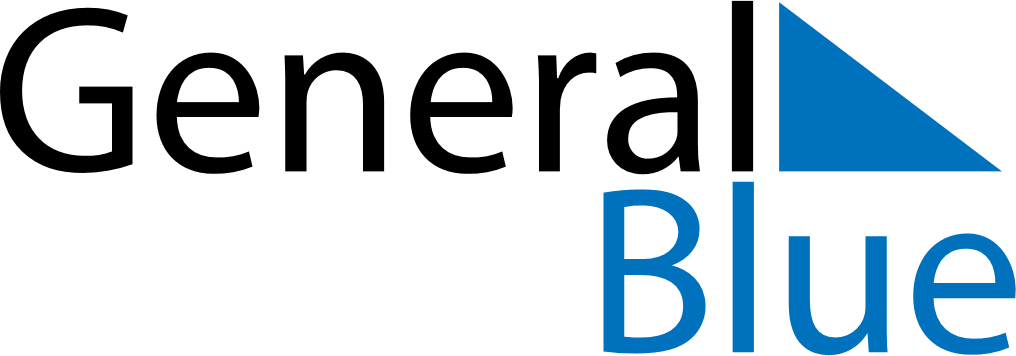 LiechtensteinLiechtensteinLiechtensteinLiechtensteinLiechtensteinLiechtensteinLiechtensteinOctober 2018October 2018October 2018October 2018October 2018October 2018October 2018October 2018MondayTuesdayWednesdayThursdayFridaySaturdaySunday12345678910111213141516171819202122232425262728293031November 2018November 2018November 2018November 2018November 2018November 2018November 2018November 2018MondayTuesdayWednesdayThursdayFridaySaturdaySunday123456789101112131415161718192021222324252627282930December 2018December 2018December 2018December 2018December 2018December 2018December 2018December 2018MondayTuesdayWednesdayThursdayFridaySaturdaySunday12345678910111213141516171819202122232425262728293031 Nov 1: All Saints’ DayDec 8: Immaculate ConceptionDec 24: Christmas EveDec 25: Christmas DayDec 26: Boxing DayDec 31: New Year’s Eve